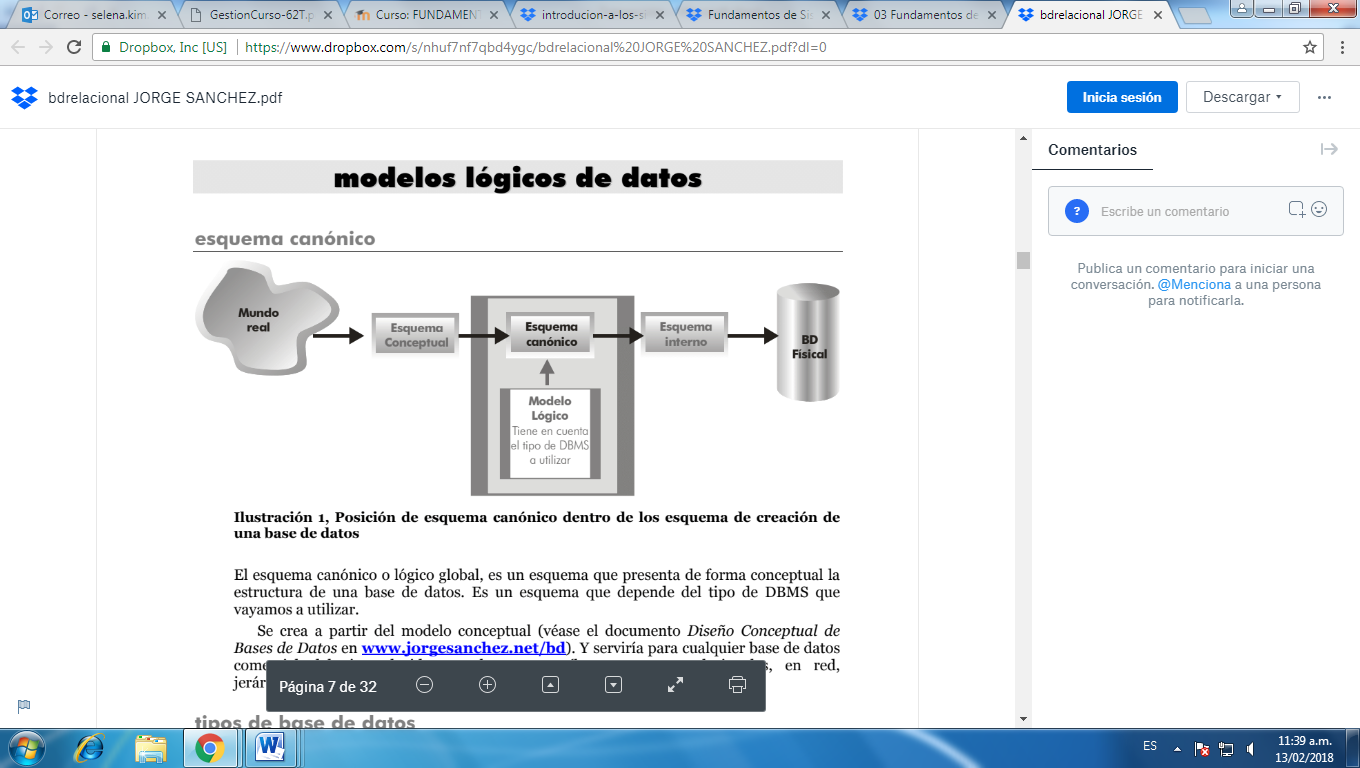 Fig. 3